Załącznik nr 6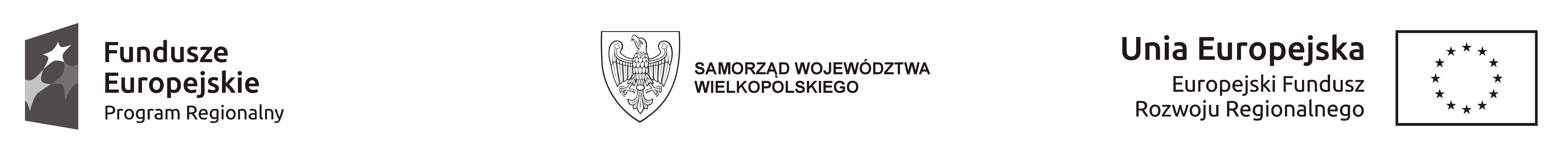 wYKAZ OSÓB DLA CZĘŚCI…….Wykaz osób które będą uczestniczyć w wykonaniu zamówienia:Oświadczam, że wymienione osoby posiadają stosowne uprawnienia.Jednocześnie, zobowiązuję się do realizacji przedmiotu zamówienia przy pomocy wyżej wskazanych osób.  ...............................................                                                                                           ...........................................................                                               miejscowość,  data                                                      pieczęć i podpis osoby/ób uprawnionej/ych do reprezentowania WykonawcyLp.Imię i NazwiskoUprawnienia/kwalifikacjeWykształcenieZakres wykonywanych czynności w realizacji niniejszego zamówieniaPodstawa do dysponowania1.2.3.4.